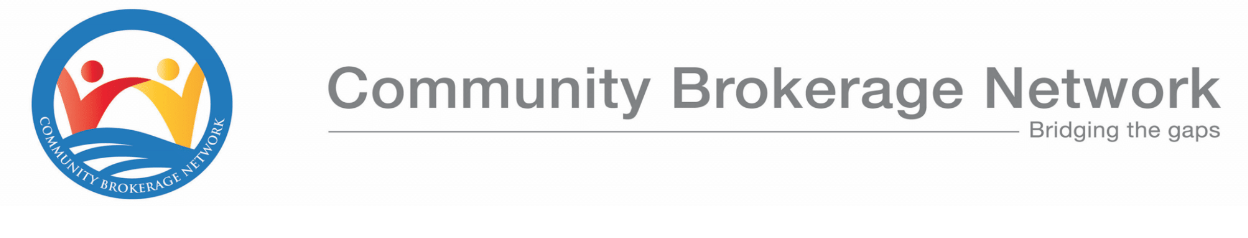 Community Brokerage Award (GL 6804) – Candidate Application FormPersonal DetailsName			Address		Postcode		Date of Birth		Phone number	Email Address		SQA Candidate Number (if applicable)	What is the highest level of qualification you have?	
Work Details (if applicable)Employer		Job Title		Will you be released from work to attend the learning days? 	Support NeedsTell us about any support you think you might need in accessing the course. This will help us to create a support plan for your learning and make sure assessments are accessible.Tell us about any dietary requirements	Do you have IT access to complete online learning and assignments?	Personal StatementIn no more than 500 words, tell us why you are applying for the course, any relevant experience you may have and what you hope to gain from participating.Paying for the CourseHow are you intending to pay for the course?	If your employer is funding the course, please ask your manager to complete the following detailsManager’s name 		Job Title			Phone Number		Email Address			Organisation’s Address	Details for Invoicing		Manager’s Signature ________________________________DeclarationI declare that the information given is correct and any changes to the above details throughout the course will be highlighted to the Community Brokerage Network.I understand that my details will be held securely by Community Brokerage Network and, if accepted onto the course, will be passed to SQA for certification purposesApplicant’s Signature _________________________________Please return your application to jennyreekie@communitybrokeragenetwork.co.uk.  